Request to use Lobby / Tunnel and Captivate SlidesKinder Morgan Building713-420-1001Request for:Email the completed form to kmbuilding@kindermorgan.com at least 2 days in advance. You will be contacted within 24 hours to let you know if your request was approved.Thank you,KMB Management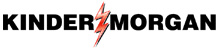 Request for Table & Captivate  FormDate of Request:Tenant Name:Tenant Contact:Contact Phone #: Table in tunnel Table in tunnel Table in tunnel Table in tunnel Table in tunnel Table in tunnelWhat will table be used for?What will table be used for?What will table be used for?What will table be used for?QuantityQuantityQuantityQuantityDo you need chairs?Do you need chairs?Do you need chairs?Do you need chairs?How many?How many?How many?How many? Sign in tunnel Sign in tunnel Sign in tunnel Sign in tunnel Sign in tunnel Sign in tunnelProvide graphic for reviewProvide graphic for reviewProvide graphic for reviewProvide graphic for reviewQuantityQuantityQuantityQuantityDesired locationDesired locationDesired locationDesired location Other Other Other Other Other Other Captivate slide in elevators Captivate slide in elevators Captivate slide in elevators Captivate slide in elevators Captivate slide in elevators Captivate slide in elevatorsProvide PowerPoint slide in correct formatProvide PowerPoint slide in correct formatProvide PowerPoint slide in correct formatProvide PowerPoint slide in correct formatProvide PowerPoint slide in correct formatStart date:Start date:End date:End date: